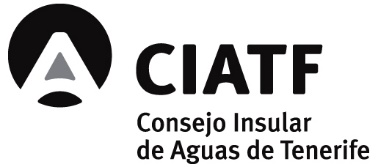 PRESIDENTE DEL CONSEJO INSULAR DE AGUAS DE TENERIFE.Excmo. Sr. D. Pedro Manuel Martín Domínguez.Nombramiento: Según el artículo 15 LAC y 21 Estatuto del CIATF el Presidente de los Consejos Insulares de Aguas es el Presidente del Cabildo Insular de Tenerife.Trayectoria: BiografíaPedro Manuel Martín Domínguez es psicólogo. Es alcalde de Guía de Isora desde 1995, donde ha modernizado el municipio y puesto en marcha iniciativas como el Festival Internacional de Cine Documental de Guía de Isora MiradasDoc.Ha trabajado para los ayuntamientos de Barcelona y de Adeje en las áreas de Asuntos Sociales. Fue uno de los impulsores de la Universidad de Verano de Adeje.Fue vicepresidente Federación Canaria de Municipios (Fecam) y diputado en el Parlamento de Canarias. Es secretario general del PSOE de Tenerife desde diciembre de 2017.Competencias: Artículo 21.2 Estatuto. a) Ostentar la representación del Consejo.b) Presidir la Junta General y la Junta de Gobierno.c) Cuidar que los acuerdos de los órganos colegiados se ajusten a la legalidad vigente y que sean ejecutados puntualmente.d) Ejercer, en caso de urgencia, ante otras Administraciones Públicas y ante los Tribunales de Justicia todo tipo de acciones, dando cuenta de ello posteriormente a la Junta de Gobierno.e) Ejercer, en caso de urgencia, las facultades atribuidas a los órganos colegiados, cuando la demora en la actuación de éstos ponga en peligro los intereses públicos o del Consejo Insular y dando cuenta inmediata de ello al órgano sustituido, a efectos de su aprobación y ratificación.f) En general, las que siendo competencia del Consejo, no estén encomendadas a otro órgano.